РАЗДЕЛ IIОБРАЗЦИ НА ДОКУМЕНТИ И УКАЗАНИЯ ЗА ПОДГОТОВКАТА ИМОБЩИ УКАЗАНИЯТези указания определят правилата за подготовка и представяне на оферти за участие в обществената поръчка, като условията и реда, при които ще се избере изпълнител е съобразен със Закона за обществените поръчки (ЗОП).За нерегламентираните в настоящите Указания, условия по провеждането на обществената поръчка се прилагат разпоредбите на ЗОП и подзаконовите актове по прилагането му. Обществената поръчка е основана на принципите на публичност и прозрачност, свободна и лоялна конкуренция, равнопоставеност и недопускане на дискриминация, като дава възможности за участие на всички участници, отговарящи на изискванията на Възложителя.ВЪЗЛОЖИТЕЛ: Община ДобричкаП.к. 9300 гр. Добрич, ул. "Независимост" 20тел.: 058/600889факс:058/600806e-mail: obshtina@dobrichka.bg2. ВИД НА ПРОЦЕДУРАТАНа основание чл. 20, ал. 3, т. 2 от ЗОП настоящата обществена поръчка се възлага чрез публикуване на обява за събиране на оферти по реда на Глава двадесет и шеста от ЗОП.Съобразно сключения между община Добричка и ДФ „Земеделие“ Договор за опускане на БФП № BG06RDNP001-7.007-0028-С01 от 17.05.2019г. по подмярка 7.2. „Инвестиции в създаването, подобряването или разширяването на всички видове малка по мащаби инфраструктура“, мярка 7 „Основни услуги и обновяване на селата в селските райони“ от Програмата за развитие на селските райони 2014-2020 г., съфинансирана от Европейския съюз чрез Европейски земеделски фонд за развитие на селските райони предвиденият финансов ресурс за изпълнение на възлаганата поръчка е 22 118,45 лв. без ДДС или 26 542,14 лева.Предвид изложеното и след съобразяване на вида и стойността на планираните обществени поръчки със същия или сходен предмет и с оглед на праговете за провеждане на поръчки за услуги на стойност от 30 000 лв. до 70 000 лв. без вкл. ДДС, съгласно разпоредбата на чл. 20, ал. 3, т. 2 от ЗОП, Възложителят ще проведе предвидената в ЗОП обществена поръчка чрез публикуване на обява за събиране на оферти по реда на Глава двадесет и шеста от ЗОП.ОБЕКТ И ПРЕДМЕТ НА ОБЩЕСТВЕНАТА ПОРЪЧКАОбект на настоящата обществена поръчка по смисъла на чл. 3, ал. 1, т. 3 от Закона за обществените поръчки е предоставянето на услуга.Описание на предмета на поръчката съгласно Общия терминологичен речник (CPV): 71521000 - Строителен надзор по време на строителството.Предмет на обществената поръчка е „Упражняване на строителен надзор по време на строителните дейности, във връзка с изпълнението на строително – монтажни работи на проект с работно заглавие: "Реконструкция и рехабилитация на улична мрежа на територията на община Добричка“В съответствие с чл. 48, ал. 1 от ЗОП необходимите характеристики на предмета на обществената поръчка са подробно индивидуализирани в Техническата спецификация и изискванията на Възложителя.4. ОБОСОБЕНИ ПОЗИЦИИВъзложителят не планира разделяне на поръчката на обособени позиции.Възложителят е взел решение за неделимост на обществената поръчка за извършване на строителен надзор при изпълнение на СМР за реконструкция и рехабилитация на четвъртокласната улична мрежа на територията на община Добричка, с оглед на специфичния характер на възлаганите дейности по извършване на консултантската услуга по смисъла на чл.166 от ЗУТ при изпълнението на строителството, както и множеството изисквания към тяхното реализиране. Може да се направи обосновано предположение, че при разделяне на обособени позиции има опасност изпълнението на поръчката прекомерно да се затрудни технически или да се оскъпи. Наред с това, евентуално предвиждане на обособени позиции би увеличило и вероятността от забавяне изпълнението, което може да изложи на прекалено висок риск приключването на проекта качествено и в срок. В тази връзка за качественото изпълнение на поръчката дейностите, предмет на поръчката, трябва да бъдат изпълнени от един икономически оператор. Налице е невъзможност за разделяне на дейностите, предмет на поръчката, и едновременната им реализация от няколко изпълнители. Предвид горните съображения и с оглед основната цел на закона за постигане на ефективност при разходване на публичните средства, в случая се приема, че разделянето на обществената поръчка на обособени позиции не е целесъобразно. В процеса на контролиране на качеството на материалите, влагани в строителството, в съответствие с чл. 169б от ЗУТ (контролът на строителните продукти по чл.169а, ал.1 се осъществява от консултанта при упражняване на строителен надзор) трябва да се гарантира съвместимост между ползваните строителни материали по всички участъци. И не на последно място, изпълнението на предмета на поръчката е следствие на сключен от Възложителя Договор за опускане на БФП № BG06RDNP001-7.007-0028-С01 от 17.05.2019г. и с оглед спецификата на този договор, а именно, един общ бюджет за предмета на тази поръчка и невъзможността същият да бъде разделян на обособени части, представлява също невъзможност за Възложителя за разделянето на настоящата обществена поръчка на обособени позиции.5. ВЪЗМОЖНОСТ ЗА ПРЕДСТАВЯНЕ НА ВАРИАНТИ В ОФЕРТИТЕНе се предвижда възможност за предоставяне на варианти в офертите.6. МЯСТО НА ИЗПЪЛНЕНИЕ НА ПОРЪЧКАТАМястото за изпълнение на поръчката - улична мрежа на територията на община Добричка област Добрич.7. СРОК ЗА ИЗПЪЛНЕНИЕ НА ПОРЪЧКАТАСрокът за изпълнение на дейностите предмет на настоящата обществена започва да тече от датата на откриване на строителна площадка и определяне на строителна линия и ниво, съгласно Наредба № 3 от 31.07.2003 г. за съставяне на актове и протоколи по време на строителството до издаване на удостоверение за въвеждане в експлоатация на строежа, но не по – късно от 17.05.2022 г. Този срок е съобразен с крайния срок за изпълнение на одобрения проект, за чието финансиране е сключен Договор за опускане на БФП № BG06RDNP001-7.007-0028-С01 от 17.05.2019г. за предоставяне на финансова помощ по подмярка 7.2. „Инвестиции в създаването, подобряването или разширяването на всички видове малка по мащаби инфраструктура” от мярка 7-„Основни услуги и обновяване на селата в селските райони” от Програмата за развитие на селските райони за периода 2014-2020г., съфинансирана от Европейския съюз, чрез Европейския земеделски фонд за развитие на селските райони. Конкретните максимални срокове за организиране дейностите, включени в обхвата на обществената поръчка, са посочени в Техническата спецификация.8. РАЗХОДИ ЗА УЧАСТИЕ В ПРОЦЕДУРАТАРазходите за изработването на офертите са за сметка на участниците в обществената поръчка. Участниците не могат да предявяват спрямо Възложителя каквито и да било претенции за разходи, направени от тях по подготовката и подаването на офертите им, независимо от резултата или самото провеждане на обществената поръчка.Всички разходи, свързани с дейността на комисията за извършване на подбор на участниците и разглеждане и оценка на офертите, назначена съгласно чл. 97, ал. 1 от ППЗОП са за сметка на Възложителя.9. ПРОГНОЗНА СТОЙНОСТ НА ПОРЪЧКАТАОбщата прогнозна стойност на поръчката e 22 118,45 лв. без ДДС или 26 542,14 лева с включен ДДС. Прогнозната стойност на настоящата обществена поръчка се явява максимална (пределна) цена на договора и не следва да бъде надвишавана.При формиране на стойността за изпълнение на дейностите по поръчката, участникът следва да се съобрази с посочената прогнозна стойност на поръчката. Участник, чието ценово предложение надхвърля горепосочения финансов ресурс, ще бъде отстранен от участие в настоящата процедура.В ценовото предложение се включват всички разходи, свързани с качественото изпълнение на поръчката в описания вид и обхват в техническата спецификация.Всички разходи, които ще направи Изпълнителят след изчерпване на размера на предвидените разходи ще бъдат за негова сметка.10. ФИНАНСИРАНЕ Настоящата обществена поръчка ще се финансира чрез безвъзмездна финансова помощ,  по сключен между възложителя и ДФ „Земеделие“ Договор за опускане на БФП № BG06RDNP001-7.007-0028-С01 от 17.05.2019г. по подмярка 7.2. „Инвестиции в създаването, подобряването или разширяването на всички видове малка по мащаби инфраструктура” от мярка 7-„Основни услуги и обновяване на селата в селските райони” от Програмата за развитие на селските райони за периода 2014-2020г., съфинансирана от Европейския съюз, чрез Европейския земеделски фонд за развитие на селските райони.11. НАЧИН НА ПЛАЩАНЕПлащанията ще се извършват посредством авансово и окончателно плащане, съгласно сроковете, условията и начина на плащане, посочени в проекта на договора за обществена поръчка, представен като раздел III към настоящата документация. 12. СРОК НА ВАЛИДНОСТ НА ОФЕРТИТЕСрокът на валидност на офертите – 180 календарни дни, считано от датата, определена като краен срок за получаване на офертите и представлява времето, през което участниците са обвързани с условията на представените от тях оферти.Възложителят кани участниците да удължат срока на валидност на офертите, когато той не е изтекъл. Когато срокът е изтекъл, възложителят кани участниците да потвърдят валидността на офертите си за определен от него нов срок. Участник, който не удължи или не потвърди срока на валидност на офертата си, се отстранява от участие на основание чл. 107, т. 5 от ЗОП.ІІ. УСЛОВИЯ ЗА УЧАСТИЕ.ІІ.1. ИЗИСКВАНИЯ КЪМ УЧАСТНИЦИТЕ В ПРОЦЕДУРАТА:ІІ.1.1.Общи изисквания. 1.	Общи изисквания към участниците.А). В съответствие с чл. 10, ал.1 от ЗОП участник в процедурата за възлагане на обществената поръчка може да бъде всяко българско или чуждестранно физическо или юридическо лице или техни обединения, както и всяко друго образувание, което има право да изпълнява услуги по строителен надзор съгласно законодателството на държавата, в която то е установено.Б). Съгласно чл. 101, ал. 11 от ЗОП свързани лица не могат да бъдат самостоятелни участници в процедурата за възлагане на настоящата обществена поръчка, в това число и като участници в обединения.В). Съгласно чл. 36, ал. 1 от ППЗОП клон на чуждестранно лице може да е самостоятелен участник в процедурата за възлагане на обществената поръчка, ако може самостоятелно да подава оферти и да сключва договори съгласно законодателството на държавата, в която е установен.2.	Общи изисквания към обединенията.А). В процедурата за възлагане на обществената поръчка могат да участват обединения на физически и/или юридически лица без оглед на правната им форма или статут. Съгласно чл. 10, ал. 3 от ЗОП участник не може да бъде отстранен от процедура за възлагане на обществена поръчка на основание на неговия статут или на правната му форма, когато той или участниците в обединението имат право да предоставят съответната услуга, доставка или строителство в държавата, в която са установени.Б). В случай, че Участникът участва като обединение (или консорциум), което не е регистрирано като самостоятелно юридическо лице, се представя копие от документ за създаване на обединението, съдържащ клаузи, които:а). определят точно и ясно разпределението на изпълнението на отделните видове дейности между отделните участници в обединението, включително определяне на партньор, който да представлява обединението за целите на обществената поръчка.Изискването е с цел осигуряване на възможност за преценка за спазване на изискванията на ЗОП и настоящата документация от отделните членове на обединението;б). гарантират, че съставът на обединението няма да се променя за целия период на изпълнение на договора и до края на гаранционния срок съгласно подписания договор за изпълнение на настоящата обществена поръчка;в). гарантират, че всички членове на обединението са отговорни заедно и поотделно за изпълнението на договора.В). Съгласно чл. 101, ал. 10 от ЗОП в процедурата за възлагане на обществена поръчка едно физическо или юридическо лице може да участва само в едно обединение.Г). Съгласно чл. 101, ал. 9 от ЗОП лице, което участва в обединение или е дало съгласие да бъде подизпълнител на друг кандидат или участник, не може да подава самостоятелно заявление за участие или оферта.Д). Когато Участникът, определен за изпълнител е неперсонифицирано обединение на физически и/или юридически лица, Възложителят не изисква създаване на юридическо лице преди подписване на договор за изпълнение на обществената поръчка, но договорът за обществена поръчка се сключва, след като изпълнителят представи пред възложителя заверено копие от удостоверение за данъчна регистрация и регистрация по БУЛСТАТ или еквивалентни документи съгласно законодателството на държавата, в която обединението е установено.Е). Съгласно чл. 59, ал. 6 от ЗОП, при участие на обединения, които не са юридически лица, съответствието с критериите за подбор се доказва от обединението участник, а не от всяко от лицата, включени в него, с изключение на съответна регистрация, представяне на сертификат или друго условие, необходимо за изпълнение на поръчката, съгласно изискванията на нормативен или административен акт и съобразно разпределението на участието на лицата при изпълнение на дейностите, предвидено в договора за създаване на обединението.3.	Подизпълнители и трети лица (ако е приложимо)3.1. С офертата си участниците могат без ограничения да предлагат ползването на подизпълнители. Подизпълнителите трябва да отговарят на съответните критерии за подбор съобразно вида и дела от поръчката, който ще изпълняват, и за тях да не са налице основания за отстраняване от процедурата. За целта всеки посочен от участника подизпълнител попълва съответната информация в Декларация по чл. 192, ал. 3 от ЗОП (Образец № 2), удостоверяваща съответствие със съответния критерий за подбор и липсата на основания за отстраняване.В съответствие с чл. 66 и чл. 174, ал 4 от ЗОП, когато участник е определил с офертата си един или повече от подизпълнителите, с които ще сключи договор за подизпълнение, той:а). посочва това обстоятелство в раздел В „Информация за подизпълнители и трети лица“ на Декларацията по чл. 192, ал. 3 от ЗОП (Образец № 2), като попълва наименованието на предложените подизпълнители, вида на работите, които ще извършват, и дела на тяхното участие;б). прилага към офертата Декларация по чл. 192, ал. 3 от ЗОП (Образец № 2) за всеки посочен подизпълнител, с която се доказва спазването на изискванията за подбор на всеки от тях съобразно вида и дела на тяхното участие и липсата на основания за отстраняване от процедурата;в). представя към офертата си доказателства за поетите от подизпълнителите задължения;г). уведомява Възложителя за всяка промяна на подизпълнителите, настъпила по време на изпълнение на договора за обществена поръчка.3.2. Участниците могат за конкретната поръчка да се позоват на капацитета на трети лица,  независимо от правната връзка между тях, по отношение на критериите, свързани с икономическото и финансовото състояние, техническите и професионалните способности.По отношение на критериите, свързани с професионална компетентност и опит за изпълнение на поръчката, участниците могат да се позоват на капацитета на трети лица само ако тези лица ще участват в изпълнението на частта от поръчката, за която е необходим този капацитет.Когато участникът се позовава на капацитета трети лица, той трябва да може да докаже, че ще разполага с техните ресурси, като представи документи за поетите от третите лица задължения. В случаите, когато участникът се позовава на капацитета на третите лица, той  попълва съответните данни в раздел В „Информация за подизпълнители и трети лица“ от Декларацията по чл. 192, ал. 3 от ЗОП (Образец № 2), като посочва наименованията на предлаганите трети лица, и точният критерий, по отношение на който участникът ще се позове на капацитета на трети лица.Третите лица трябва да отговарят на съответните критерии за подбор, за доказването на които участникът се позовава на техния капацитет и за тях да не са налице основанията за отстраняване от процедурата, като за целта попълват съответната информация в Декларация по чл. 192, ал. 3 от ЗОП (Образец № 2), удостоверяваща съответствие със съответния критерий за подбор и липсата на основания за отстраняване. Възложителят изисква от участника да замени посоченото от него трето лице, ако то не отговаря на някое от условията по чл.65, ал.4 от ЗОП, поради промяна в обстоятелства преди сключване на договора за обществена поръчка.Когато участник в процедурата е обединение от физически и/или юридически лица, той може да докаже изпълнението на критериите за подбор с капацитета на трети лица при спазване на условията по чл.65, ал. 2 - ал. 4 от ЗОП.ІІ.1.2. Лично състояние на участниците.1. В съответствие с чл. 54, ал.1, т. 1-7 от ЗОП Възложителят отстранява от участие в процедурата за възлагане на обществената поръчка всеки участник, за когото е налице някое от следните обстоятелства:А). е осъден с влязла в сила присъда, за престъпление по чл. 108а, чл. 159а - 159г, чл. 172, чл. 192а, чл. 194 - 217, чл. 219 - 252, чл. 253 - 260, чл. 301 - 307, чл. 321, 321а и чл. 352 - 353е от Наказателния кодекс;Б). е осъден с влязла в сила присъда, за престъпление, аналогично на тези по т. 1, в друга държава членка или трета страна;В). има задължения за данъци и задължителни осигурителни вноски по смисъла на чл. 162, ал. 2, т. 1 от Данъчно-осигурителния процесуален кодекс и лихвите по тях към държавата или към общината по седалището на възложителя и на участника, или аналогични задължения съгласно законодателството на държавата, в която участникът е установен, доказани с влязъл в сила акт на компетентен орган;Г). е налице неравнопоставеност в случаите по чл. 44, ал. 5 от ЗОП;Д). е установено, че:	1) е представил документ с невярно съдържание, с който се доказва декларираната липса на основания за отстраняване или декларираното изпълнение на критериите за подбор;	2) не е предоставил изискваща се информация, свързана с удостоверяване липсата на основания за отстраняване или изпълнението на критериите за подбор;Е). е установено с влязло в сила наказателно постановление или съдебно решение, нарушение на чл. 61, ал. 1, чл. 62, ал. 1 или 3, чл. 63, ал. 1 или 2, чл. 118, чл. 128, чл. 228, ал. 3, чл. 245 и чл. 301 - 305 от Кодекса на труда или чл. 13, ал. 1 от Закона за трудовата миграция и трудовата мобилност или аналогични задължения, установени с акт на компетентен орган, съгласно законодателството на държавата, в която участникът е установен;Ж) е налице конфликт на интереси, който не може да бъде отстранен.Основанията по т. 1., б. „А”, „Б” и „Ж” се отнасят за лицата, които представляват участника и за членовете на неговите управителни и надзорни органи съгласно регистъра, в който е вписан участникът, ако има такъв, или документите, удостоверяващи правосубектността му. Когато в състава на тези органи участва юридическо лице, основанията се отнасят за физическите лица, които го представляват съгласно регистъра, в който е вписано юридическото лице, ако има такъв, или документите, удостоверяващи правосубектността му.В горепосочения случай, когато участникът, или юридическо лице в състава на негов контролен или управителен орган се представлява от физическо лице по пълномощие, основанията по т. 1., б. „А”, „Б” и „Ж” се отнасят и за това физическо лице.3. В съответствие с чл. 57, ал. 1 от ЗОП Възложителят отстранява от процедурата участник, за когото са налице основанията по чл. 54, ал. 1 от ЗОП, възникнали преди или по време на процедурата.4. Съгласно чл. 46, ал. 1 от ППЗОП Кандидатите са длъжни да уведомят писмено възложителя в 3-дневен срок от настъпване на обстоятелство по чл. 54, ал. 1 от ЗОП и чл. 101, ал. 11 ЗОП. В тези случаи новонастъпилите обстоятелства се вземат предвид от комисията при изготвяне на документите по чл. 192, ал. 4 от ЗОП.5. Когато участник в процедурата е обединение от физически и/или юридически лица и за член на обединението е налице някое от основанията за отстраняване по чл. 54, ал.1 от ЗОП, Възложителят отстранява от участие цялото обединение.6. Основанията за отстраняване по чл. 54, ал.1 се прилагат до изтичане на следните срокове:А). пет години от влизането в сила на присъдата - по отношение на обстоятелства по чл. 54, ал. 1, т. 1 и 2, освен ако в присъдата е посочен друг срок на наказанието;	Б). три години от датата на:	1) влизането в сила на решението на възложителя, с което кандидатът или участникът е отстранен за наличие на обстоятелствата по чл. 54, ал. 1, т. 5, буква "а";	2) влизането в сила на акт на компетентен орган, с който е установено наличието на обстоятелствата по чл. 54, ал. 1, т. 6 , освен ако в акта е посочен друг срок. 7. В съответствие с чл. 56, ал. 1 от ЗОП участник, за когото са налице основания по чл. 54, ал. 1 от ЗОП, има право да представи доказателства, че е предприел мерки, които гарантират неговата надеждност, въпреки наличието на съответното основание за отстраняване. 8. За горепосочената цел участникът може да докаже, че е:А). е погасил задълженията си по чл. 54, ал. 1, т. 3, включително начислените лихви и/или глоби или че те са разсрочени, отсрочени или обезпечени;Б). е платил или е в процес на изплащане на дължимо обезщетение за всички вреди, настъпили в резултат от извършеното от него престъпление или нарушение;В). е изяснил изчерпателно фактите и обстоятелствата, като активно е съдействал на компетентните органи, и е изпълнил конкретни предписания, технически, организационни и кадрови мерки, чрез които да се предотвратят нови престъпления или нарушения;Г) е платил изцяло дължимото вземане по чл. 128, чл. 228, ал. 3 или чл. 245 от Кодекса на труда.9. Съгласно чл. 45, ал. 2 от ППЗОП като доказателства за надеждността на участника се представят следните документи:А). по отношение на обстоятелството по чл. 56, ал. 1, т. 1 и 2 ЗОП - документ за извършено плащане или споразумение, или друг документ, от който да е видно, че задълженията са обезпечени или че страните са договорили тяхното отсрочване или разсрочване, заедно с погасителен план и/или с посочени дати за окончателно изплащане на дължимите задължения или е в процес на изплащане на дължимо обезщетение;Б). по отношение на обстоятелството по чл. 56, ал. 1, т. 3 ЗОП - документ от съответния компетентен орган за потвърждение на описаните обстоятелстваВ). е платил изцяло дължимото вземане по чл. 128, чл. 228, ал. 3 или чл. 245 от Кодекса на труда.10. Съгласно чл. 45, ал. 1 от ППЗОП когато за участник е налице някое от основанията по чл. 54, ал. 1 ЗОП и преди подаването на офертата той е предприел мерки за доказване на надеждност по чл. 56 ЗОП, тези мерки се описват в подадената от участника декларация по чл.192, ал.3 от ЗОП.11. В случай че предприетите от участника мерки са достатъчни, за да се гарантира неговата надеждност, Възложителят не го отстранява от участие в поръчката.12. Мотивите за приемане или отхвърляне на предприетите мерки и представените доказателства се посочват в решението за класиране или прекратяване на процедурата, в зависимост от вида и етапа, на който се намира процедурата.13. Освен на основанията по чл. 54, ал. 1 от ЗОП, посочени в обявата и настоящите указания, Възложителят отстранява от обществената поръчка участник, за когото са налице национални основания за отстраняване, а именно:	А) наличие на свързаност по смисъла на §. 2, т. 45 от Допълнителни разпоредби на ЗОП между участници в конкретна процедура;	Б) наличие на обстоятелство по чл. 3, т. 8 от Закона за икономическите и финансовите отношения с дружествата, регистрирани в юрисдикции с преференциален данъчен режим, контролираните от тях лица и техните действителни собственици;	В) обстоятелства по чл. 69 от Закона за противодействие на корупцията и за отнемане на незаконно придобитото имущество.Г) Както и:1) участник, който не отговаря на поставените критерии за подбор или не изпълни друго условие, посочено в обявата за обществена поръчка или в документацията;2) участник, който е представил оферта, която не отговаря на 1. предварително обявените условия за изпълнение на поръчката;2. правила и изисквания, свързани с опазване на околната среда, социалното и трудовото право, приложими колективни споразумения и/или разпоредби на международното екологично, социално и трудово право, които са изброени в приложение № 10;3) участник, който не е представил в срок обосновката по чл. 72, ал. 1 или чиято оферта не е приета съгласно чл. 72, ал. 3 - 5;4) участник, подал заявление за участие или оферта, които не отговарят на условията за представяне, включително за форма, начин, срок и валидност;5) лице, което е нарушило забрана по чл. 101, ал. 9 или 10 от ЗОП.14. Съгласно чл. 57, ал 2 от ЗОП правилата за отстраняване се прилагат и когато участникът е обединение от физически и/или юридически лица и за член на обединението е налице някое от основанията за отстраняване.15. Когато участникът възнамерява да използва подизпълнители или се позовава на  капацитета на трети лица по отношение на критериите за подбор, същият трябва да удостовери, че по отношение на подизпълнителите и третите лица не са налице основанията за отстраняване от процедурата за възлагане на обществена поръчка.16. Участникът декларира липсата на основанията за отстраняване, свързани с личното състояние, чрез представяне на Декларация по чл.192, ал.3 от ЗОП (Образец № 2) с предоставяне на съответната информация, изисквана от Възложителя – попълват се съответните полета от Част Втора „Основание за отстраняване“ от Декларацията по чл. 192, ал. 3 от ЗОП. В случай че Участникът е регистриран в юрисдикция с преференциален данъчен режим, но са приложими изключенията по чл. 4 от ЗИФОДРЮПДРКЛТДС, в полето за попълване на това обстоятелство от Част Втора „Основания за отстраняване“ на Декларацията се посочва конкретното изключение. При подаване на офертата, липсата на гореизброените обстоятелства се удостоверяват от всеки участник/подизпълнител/трето лице в процедурата, чрез представяне на отделна Декларация.ІІ.1.3. КРИТЕРИИ ЗА ПОДБОР:1. Годност (правоспособност) за упражняване на професионална дейност по чл. 60 ал. 1 от ЗОПУчастникът в настоящата обществена поръчка следва да е вписан в регистъра по чл.11, ал.3 от Наредба № 9 от 22 май 2001г. за лицензиране на лицата, упражняващи строителен надзор или в аналогичен регистър в на държава - членка на Европейския съюз, или на друга държава - страна по Споразумението за Европейското икономическо пространство.2.Минимални изисквания към икономическото и финансовото състояние по чл. 61 ал. 1 от ЗОП:3.Минимални изисквания към техническите и професионални способности по чл. 63 ал. 1 от ЗОПВАЖНО:1.Възложителят може да изисква от участниците по всяко време да представят всички или част от документите, чрез които се доказва информацията, посочена в Декларацията, когато това е необходимо за законосъобразното провеждане на процедурата.2.При участие на обединения, които не са юридически лица, съответствието с критериите за подбор се доказва от обединението участник, а не от всяко от лицата, включени в него, с изключение на съответна регистрация, представяне на сертификат или друго условие, необходимо за изпълнение на поръчката, съгласно изискванията на нормативен или административен акт и съобразно разпределението на участието на лицата при изпълнение на дейностите, предвидено в договора  за създаване на обединението.3.Съгласно чл. 65, ал. 1 от ЗОП участниците могат за конкретната поръчка да се позоват на капацитета на трети лица, независимо от правната връзка между тях, по отношение на критериите, свързани с икономическото и финансовото състояние, техническите и професионалните способности4. Третите лица трябва да отговарят на съответните критерии за подбор, за доказването на които участникът се позовава на техния капацитет и за тях да не са налице основанията за отстраняване от процедурата.5.Когато участникът се позовава на капацитета на трети лица, той трябва да може да докаже, че ще разполага с техните ресурси, като представи документи за поетите от третите лица задължения.6. Когато участникът възнамерява да използва подизпълнители, те трябва да отговарят на съответните критерии за подбор съобразно вида и дела от поръчката, който ще изпълняват, и за тях да не са налице основания за отстраняване от процедурата, като участникът представя към офертата доказателства за поетите от подизпълнителя задължения.7. Изпълнителите сключват договор за подизпълнение с подизпълнителите, посочени в офертата. Подизпълнителите нямат право да превъзлагат една или повече от дейностите, които са включени в предмета на договора за подизпълнение.8. Замяна или включване на подизпълнител по време на изпълнение на договор за обществена поръчка се допуска при необходимост, ако са изпълнени едновременно следните условия:а). за новия подизпълнител не са налице основанията за отстраняване в процедурата;б). новият подизпълнител отговаря на критериите за подбор по отношение на дела и вида на дейностите, които ще изпълнява.10. При замяна или включване на подизпълнител изпълнителят представя на възложителя копие на договора с новия подизпълнител заедно с всички документи, които доказват изпълнението на условията по т. 9, в срок до три дни от неговото сключване.ІІ.2. ДЕКЛАРИРАНЕ И ДОКАЗВАНЕ НА ЛИЧНОТО СЪСТОЯНИЕ И СЪОТВЕТСТВИЕТО С КРИТЕРИИТЕ ЗА ПОДБОР.1. В съответствие с чл. 67 ал. 1 от ЗОП при подаване на заявление за участие или оферта кандидатът или участникът декларира липсата на основанията за отстраняване и съответствие с критериите за подбор чрез представяне на Декларация по чл.192, ал.3 от ЗОП (Образец №2). В нея се предоставя съответната информация, изисквана от възложителя, и се посочват националните бази данни, в които се съдържат декларираните обстоятелства, или компетентните органи, които съгласно законодателството на държавата, в която участникът е установен, са длъжни да предоставят информация. Декларацията се представя на хартиен носител, попълнена, подписана и представена в съответствие с изискванията на ЗОП, ППЗОП и условията на възложителя2.Основанията по чл.54, ал.1, т.1, 2 и 7 от ЗОП се отнасят за лицата, които представляват участника. Когато участникът се представлява от повече от едно лице, декларацията за обстоятелствата по чл.54, ал. 1, т. 3 - 6 се подписва от лицето, което може самостоятелно да го представлява. Към Декларацията по чл.192, ал.3 от ЗОП (Образец № 1) се прилагат документи за доказване на предприетите мерки за надеждност, в случай че е налице някое от основанията за отстраняване, но той е предприел съответни действия, в резултат на които ще отпаднат и пречките за допускането му до участие.3.Участникът (икономически оператор), който участва самостоятелно в процедурата за възлагане на обществената поръчка и не използва капацитета на трети лица и подизпълнители, за да изпълни критериите за подбор, попълва и представя една Декларация. Когато Участникът е обединение, което не е юридическо лице, декларацията по чл.192, ал.3 от ЗОП се подава от всеки от участниците в обединението. При необходимост от деклариране на обстоятелства, относими към обединението, декларацията по чл.192, ал.3 от ЗОП се подава и за обединението. Към нея се прилага копие от документ, за създаване на обединението, а относно конкретната обществена поръчка: информация във връзка с правата и задълженията на участниците в обединението; разпределението на отговорността между членовете на обединението, дейностите, които ще изпълнява всеки член на обединението и определен и посочен партньор, който ще представлява обединението за целите на настоящата обществена поръчка.4. Когато участникът е посочил, че ще използва капацитета на трети лица за доказване на съответствието с критериите за подбор или че ще използва подизпълнители, за всяко от тези лица се представя отделна Декларация по чл. 192, ал. 3 от ЗОП.5. Участникът, който ще използва подизпълнители и/или ще се позовава на капацитета на трети лица, представя към офертата отделна Декларация за всеки един от подизпълнителите и третите лица. Подизпълнителите трябва да отговарят на съответните критерии за подбор съобразно вида и дела на частта от поръчката, която ще изпълняват, и за тях не следва да са налице основания за отстраняване от процедурата. Участникът попълва съответните данни в раздел В: „Информация за подизпълнители и трети лица“ на Декларацията. Ако полето е попълнено с „Да“, се представя Декларация за всеки подизпълнител, надлежно попълнена и подписана от лицата по чл. 40, ал. 1 от ППЗОП. В Декларацията подизпълнителят/те и/или третите лица посочват информацията, изисквана Част Втора „Основания за отстраняване“ на Декларацията, както и относимите към тях критерии за подбор в Част Трета „Критерии за подбор“ на Декларацията. 6. Съгласно чл. 67, ал. 5 от ЗОП Възложителят може да изисква по всяко време след отварянето на офертите представяне на всички или част от документите, чрез които се доказва информацията, посочена в Декларацията, когато това е необходимо за законосъобразното възлагане на поръчката. Възложителят няма да изисква документи, до които има достъп по служебен път или чрез публичен регистър, или могат да бъдат осигурени чрез пряк и безплатен достъп до националните бази данни на държавите членки.РАЗДЕЛ ІІІ. ИЗИСКВАНИЯ ПРИ ИЗГОТВЯНЕ И ПРЕДСТАВЯНЕ НА ОФЕРТИТЕ.III.1. ИЗИСКВАНИЯ КЪМ СЪДЪРЖАНИЕТО НА ДОКУМЕНТИТЕ:При изготвяне на офертата всеки участник трябва да се придържа точно към обявените от възложителя условия.Офертата се изготвя на български език. Всички документи, приложени към нея трябва да бъдат на български език. Когато е представен документ на чужд език, той се придружава от превод на български език. Копието на документа за създаване на обединението, информацията, свързана с правата и задълженията на участниците в обединението, разпределението на отговорността между членовете на обединението и дейностите, които ще изпълнява всеки член на обединението, както и документът, удостоверяващ вписването на строителя в аналогичен професионален регистър, съгласно законодателството на държавата, в която e установен се представят в официален превод.„Официален превод“ е превод, извършен от преводача, който е вписан в списък на лице, което има сключен договор с Министерството на външните работи за извършване на официални преводи. За „Официален превод" виж http://www.mfa.bg .При изготвяне на офертата не се допускат никакви вписвания между редовете, изтривания или корекции, освен ако са заверени с подпис и печат на представляващия или лицето, упълномощено от кандидата да го представлява.Когато са представени копия на документите, същите следва да са заверени с подпис и печат от съответния кандидат с текст “Вярно с оригинала“.Участниците могат да посочват в офертите си информация, която смятат за конфиденциална във връзка с наличието на търговска тайна. Когато кандидатите и участниците са се позовали на конфиденциалност, съответната информация не се разкрива от възложителя. Участниците не могат да се позовават на конфиденциалност по отношение на предложенията от офертите им, които подлежат на оценка.Документите, съдържащи се в офертата се подписват само от законните представители на участника, съгласно търговската му регистрация или от изрично упълномощени за това лица. Когато документите се подават от пълномощник, в раздел  „Информация за представителите на икономическия оператор“ от Декларацията по чл. 192, ал. 3 от ЗОП се посочва информация относно обхвата на представителната му власт. Всички документи, които участникът представя, трябва да са валидни към датата на подаване на офертата, освен ако възложителят не посочил друг срок. Офертата се представя в запечатана, непрозрачна ОПАКОВКА от участника, или от упълномощен от него представител – лично или чрез пощенска или друга куриерска услуга с препоръчана пратка с обратна разписка, на адреса, посочен от възложителя. Върху опаковката участникът посочва:наименованието на участника, включително участниците в обединението, когато е приложимо;адрес за кореспонденция, телефон и по възможност – факс и електронен адрес;наименованието на поръчката, дадено от възложителя.III.2. СЪДЪРЖАНИЕ НА ОПАКОВКАТА:III.2.1. ЗАЯВЛЕНИЕ ЗА УЧАСТИЕ, КОЕТО СЛЕДВА ДА ВКЛЮЧВА:2.1.1.) Опис на документите, съдържащи се в офертата и последователност на подредбата им, подписан от участника – Образец № 1.2.1.2.) Декларация по чл.192, ал.3 от ЗОП (наричана още в настоящите Указания „Декларация“ или „Декларацията“) – попълва се по Образец № 2 от участника в съответствие с изискванията на ЗОП, ППЗОП и указанията на възложителя. Когато е приложимо, Декларацията се подава за всеки от участниците в обединението, което не е юридическо лице, за всеки подизпълнител и за всяко трето лице, чиито ресурси ще бъдат ангажирани в изпълнението на поръчката.2.1.3) Документи за доказване на предприетите мерки за надеждност – представят се, когато е приложимо;2.1.4) Документ  за създаване на обединение, в случай, че участникът е обединение, което не е юридическо лице, подписан от лицата включени в обединението. Документът следва да съдържа следната информация:правата и задълженията на участниците в обединението;разпределението на отговорността между членовете на обединението;дейностите, които ще изпълнява всеки член на обединението;определяне на партньор, който да представлява обединението за целите на обществената поръчка.ВАЖНО: Възложителят може да изисква от участниците по всяко време да представят всички или част от документите, чрез които се доказва информацията, посочена в Декларацията, когато това е необходимо за законосъобразното възлагане на обществената поръчка.Преди сключването на договор за обществена поръчка възложителят изисква от участника, определен за изпълнител, да предостави актуални документи, удостоверяващи липсата на основанията за отстраняване от процедурата, както и съответствието с поставените критерии за подбор. Документите се представят и за подизпълнителите и третите лица, ако има такива.III.2.2. ОФЕРТА, КОЯТО ВКЛЮЧВА:1. ТЕХНИЧЕСКОТО ПРЕДЛОЖЕНИЕ, СЪДЪРЖАЩО:а) „Предложение за изпълнение на поръчката”, в съответствие с техническите спецификации и изискванията на възложителя – попълва се по Образец № 3, като към него се прилага изготвена в свободен текст от участника „Организация за изпълнение на поръчката“. Предложението за изпълнение на поръчката се попълва и представя на хартиен носител, подпечатан и подписан от лице, което може самостоятелно да представлява Участника. Когато Участникът е обединение, което не е юридическо лице, техническото предложение се подписва от  представляващия обединението.Изисквания, които възложителят поставя по отношение на задължителното минимално съдържание на „Организацията за изпълнение на поръчката“: „Организацията за изпълнение на поръчката“ се изготвя въз основа на изискванията на Възложителя, посочени в Техническата спецификация и при спазване на приложимите нормативни актове, относими към предоставяната услуга. Участникът следва да предвиди в разработената от него Организация за изпълнение на поръчката всички дейности, обхват на работа и задължения в минималния им обем, посочен в Техническата спецификация. В предложената от участника Организация за изпълнението на поръчката следва да се посочи и организация на работата на ключовия екип, който ще бъде предвиден за изпълнение на поръчката, да се укаже по какъв начин ще се разпределят отговорностите и дейностите между експертите от екипа на участника, начини за осъществяване на комуникация, координация и съгласуване на дейностите, необходими изпълнение на поръчката с Възложителя и останалите участници в строителния процес.Към техническото предложение, освен Организацията за изпълнение на поръчката, ако е приложимо, се прилага и:а) Декларация за конфиденциалност – представя се, ако е приложимо, като се изготвя в свободен текст по усмотрение на участника, съгласно чл. 110, ал. 1 от ЗОП. Участниците не могат да се позовават на конфиденциалност по отношение на предложенията от офертите им, които подлежат на оценка.2. „Ценово предложение” на участника, попълнено по Образец № 4 – попълнено, подпечатано и подписано, представено на хартиен носител.Оферти, съдържащи ценови предложения, които надхвърлят определения финансов ресурс, ще бъде отстранен от участие в процедурата, като неотговарящи на предварително обявените условия на Възложителя. Съобразно сключеният от община Добричка договор за предоставяне на безвъзмездна финансова помощ по ПРСР 2014-2020, предвиденият финансов ресурс за изпълнение на  предмета на поръчката е в размер на 22 118,45 лв. без включен ДДС.Във връзка с разпоредбата на чл.47, ал.4 от ЗОП органите, от които участниците могат да получат необходимата информация за приложимите правила и изисквания са: Относно приложимите норми към строителството: Министерство на регионалното развитие и благоустройството (http://www.mrrb.government.bg/), Дирекция за национален строителен контрол (http://www.dnsk.mrrb.government.bg/) като и към Камарата на строителите в България  (https://www.ksb.bg/); Относно данъци и осигуровки: Министерство на финансите (http://www.minfin.bg/). Национална агенция за приходите (http://www.nap.bg/); Относно закрила на заетостта и условията на труд: министерство на труда и социалната политика (https://www.mlsp.government.bg/), Агенция по заетостта (http://www.az.government.bg/), Главна инспекция по труда (http://www.gli.government.bg/), Главна дирекция „Пожарна безопасност и защита на населението“ (https://www.mvr.bg/gdpbzn); Относно опазване на околната среда: Министерство на околната среда и водите (https://www.moew.government.bg/).III.2.3. ЗАПЕЧАТВАНЕ.Документите се представят в запечатана, непрозрачна опаковка, върху която се посочват: • ДООбщина Добричка, п.к. 9300 гр. Добрич, ул. "Независимост" № 20О Ф Е Р Т Аза участие в обществена поръчка, чрез събиране на оферти с обява за: „Упражняване на строителен надзор по време на строителните дейности, във връзка с изпълнението на строително – монтажни работи на проект с работно заглавие: "Реконструкция и рехабилитация на улична мрежа на територията на община Добричка“Наименование на участника: Адрес за кореспонденция: ………………; Телефон: ……………; Факс: …………; e-mail: …………………Офертата, подадена по пощата, следва да бъде получена в Община Добричка, с адрес: гр.Добрич, п.к. 9300, ул. „Независимост“ № 20, в срока, определен за подаване, посочен в обявата.Разходите на участника, свързани с окомплектоването на офертата и предложението за участие в процедурата, както и заплатените такси за изготвяне на документацията са за негова сметка. Участникът не може да има претенции за направените от него разходи, включително и при не класиране.Офертите на участниците ще се приемат всеки работен ден от 8:00 до 17:00 часа в деловодството на Община Добричка, ЦУИ стая 105 с адрес: гр. Добрич, ул. "Независимост" № 20. Оферти, подадени по пощата или с куриер, следва да бъдат получени при Възложителя община Добричка в срока, определен за подаване на офертите, посочен в обявата.Възложителят не се ангажира да съдейства за пристигането на офертата на адреса и в срока, определен от него. Рискът от забава или загубване на офертата е за участника.Оферта, представена след изтичане на крайния срок не се приема от Възложителя.Възложителят няма да приема за участие в процедурата и ще връща незабавно на участниците оферти, които са представени след изтичане на крайния срок за получаване или са представени в незапечатана, прозрачна или скъсана обща опаковка, като тези обстоятелства се отбелязват в регистъра за получени оферти за участие в настоящата обществена поръчка.При получаване на офертата върху опаковката се отбелязват поредният номер, датата и часът на получаването и посочените данни се записват във входящ регистър, за което на приносителя се издава документ.Когато към момента на изтичане на крайния срок за получаване на оферти пред мястото, определено за тяхното подаване, все още има чакащи лица, те се включват в списък, който се подписва от представител на възложителя и от присъстващите лица. Офертите на лицата от списъка се завеждат в регистъра. Не се допуска приемане на оферти от лица, които не са включени в списъка.До изтичане на срока за получаване на оферти, всеки участник може да промени, допълни или оттегли офертата си. Допълнението / промяната на офертата трябва да отговарят на изискванията и условията за представяне на първоначалната оферта., като върху опаковката бъде отбелязан и текст „ДОПЪЛНЕНИЕ/ПРОМЯНА НА ОФЕРТАТА с входящ № …. от … год. за Обществена поръчка „Упражняване на строителен надзор по време на строителните дейности, във връзка с изпълнението на строително – монтажни работи на проект с работно заглавие: "Реконструкция и рехабилитация на улична мрежа на територията на община Добричка“.IV. ДОГОВОР ЗА ВЪЗЛАГАНЕ НА ОБЩЕСТВЕНАТА ПОРЪЧКА.За възлагане на обществената поръчка с избрания изпълнител се подписва договор. Проектът на договора е наличен на сайта на община Добричка и е представен като Раздел ІII към настоящата документация. IV.1. НЕОБХОДИМИ ДОКУМЕНТИ ЗА ПОДПИСВАНЕ НА ДОГОВОР С ИЗБРАНИЯ ИЗПЪЛНИТЕЛ.Преди подписване на договора избраният изпълнител, представя:1.Заверено копие от удостоверение за данъчна регистрация и регистрация по БУЛСТАТ, когато определеният изпълнител е неперсонифицирано обединение на физически и/или юридически лица. Чуждестранното лице представя еквивалентни документи съгласно законодателството на държавата, в която обединението е установено;2. Актуални документи, удостоверяващи липсата на основания за отстраняване от обществената поръчка, както и съответствието с поставените критерии за подбор. Документите се представят и за подизпълнителите и третите лица, ако има такива.За доказване на липсата на основания за отстраняване се представят документите по чл. 58, ал. 1 от ЗОП при условията на чл. 67, ал. 8 от ЗОП.За доказване на съответствието с критериите за подбор се представят:- валидно Удостоверение за упражняване на строителен надзор, издадено от началника на Дирекцията за национален строителен контрол (ДНСК), съобразно изискванията на Наредба № РД-02-20-25 от 03.12.2012 г. за условията и реда за издаване на удостоверение за вписване в регистъра на консултантите за оценяване на съответствието на инвестиционните проекти и/или упражняване на строителен надзор, в съответствие с чл. 60 от ЗОП. 	Когато избраният изпълнител е чуждестранно лице, съгласно чл. 166, ал. 7 от ЗУТ той следва да представи копие от валиден еквивалентен документ, доказващ регистрацията му в някой от професионалните или търговски регистри на държавата, в която е установен, или да представи декларация или удостоверение за наличието на такава регистрация от компетентните органи, съгласно националното му законодателство. При участие на обединение, което не е юридическо лице, изискването за удостоверение се доказва от всеки участник в обединението, който ще извършва строителен надзор съобразно разпределението на участието на лицата при изпълнение на дейностите, предвидено в договора за създаване на обединението.При участие на подизпълнители същите следва да отговарят на горепосоченото изискване, съобразно вида и дела на поръчката, който ще изпълняват.- Документ, доказващ наличие на валидна застраховка „Професионална отговорност“, покриваща поне минималната застрахователна сума за строежи с обхват минимум четвърта категория строежи, в съответствие с Наредбата за условията и реда за задължително застраховане в проектирането и строителството, или съответен валиден аналогичен/еквивалентен документ.  Изискването не се прилага за лице от държава - членка на Европейския съюз, или от друга държава - страна по Споразумението за Европейското икономическо пространство, което се установява на територията на Република България и е предоставило еквивалентна застраховка за професионална отговорност или гаранция в друга държава - членка на Европейския съюз, или в страна по Споразумението за Европейското икономическо пространство;Освен горепосочените документи, избраният изпълнител представя при подписване на договора и следните документи:- Декларация по чл.59, ал.1 т. 3 от Закона за мерките срещу изпирането на пари - по образец съгласно приложението към ППЗМИП - по Образец № 6;- Определената гаранция за изпълнение на договора.- Списък на услугите, които са идентични или сходни с предмета на обществената поръчка, с посочване на стойностите, датите и получателите, заедно с документи, които доказват извършената доставка или услуга – по Образец № 5;- Списък на екипа за изпълнение на поръчка (представляващ Приложение № 4 към договора за обществена поръчка) - по Образец № 7. IV.2. ГАРАНЦИЯ ЗА ИЗПЪЛНЕНИЕ НА ДОГОВОРАГаранцията за изпълнение на договора е в размер на 2% (две на сто) от стойността на договора без включен ДДС. Гаранцията се предоставя в една от формите, съгласно чл. 111, ал. 5 от ЗОП:- парична сума преведена по сметка на община Добричка;- банкова гаранция на същата стойност;- застраховка, която обезпечава изпълнението, чрез покритие на отговорността на изпълнителя.		В случай на издаване на Банкова гаранция за изпълнение, същата се представя в оригинал, издаден от българска или чуждестранна банка, със срок на валидност – с 30 /тридесет/ дни, по–дълъг от крайния срок за изпълнение на договора. Банковата гаранция трябва да бъде безусловна, неотменима и изискуема при първо писмено поискване, в което Възложителят заяви, че Изпълнителят не е изпълнил задължение по договора за възлагане на обществената поръчка;В случай на гаранция във формата на парична сума, същата може да се внася по банков път по сметка на Община Добричка :Сметка в лв. (BGN): Банка: Общинска Банка, клон ДобричIBAN: BG87SOMB91303310020001., BIC код: SOMBBGSFВ случай, че гаранцията за изпълнение се представя под формата на застраховка, избраният изпълнител предава на възложителя оригинален екземпляр на застрахователна полица, издадена в полза на възложителя, която трябва да отговаря на следните изисквания:1. да обезпечава изпълнението на договора за обществена поръчка чрез покритие на отговорността на изпълнителя;2. да бъде със срок на валидност – с 30 (тридесет) дни по-дълъг от крайния срок за изпълнение на договора. Участникът, определен за изпълнител, избира сам формата на гаранциите за изпълнение.Когато избраният изпълнител е обединение, което не е юридическо лице, всеки от съдружниците в него може да е наредител по банковата гаранция, съответно вносител на сумата по гаранцията или титуляр на застраховката.Гаранциите, могат да се предоставят от името на Изпълнителя за сметка на трето лице – гарант.При представяне на гаранцията в платежното нареждане, в банковата гаранция и/или в застрахователната полица, изрично се посочва предмета на обществената поръчка, за която се представя гаранцията.В договора са уредени условията и сроковете за задържане или освобождаване на гаранцията за изпълнение.IV.3. ВЪЗЛОЖИТЕЛЯТ НЕ СКЛЮЧВА ДОГОВОРКогато участникът, класиран на първо място:а) откаже да сключи договор. За отказ от сключване на договор се приема и неявяването на уговорената дата за сключване на договор, освен ако неявяването е по обективни причини, за което Възложителят е уведомен своевременно;б) не изпълни някое от условията по т. 2.1., илив) не докаже, че не са налице основания за отстраняване от процедурата.В горепосочения случай Възложителят прекратява процедурата или изменя влязлото в сила решение в частта за определяне на изпълнител и с мотивирано решение определя втория класиран участник, ако има такъв, за изпълнител.IV.4. ЗАМЯНА НА ИЗБРАНИЯ ИЗПЪЛНИТЕЛ ПО ДОГОВОРАВъв връзка с разпоредбата на чл. 116, ал.1, т.4 и т.5 от ЗОП, Възложителят може да замени избрания изпълнител с класирания на второ място, при наличие на обстоятелствата, посочени в проекта на договора за обществена поръчка и при спазване на условията, посочени в същия. Когато за частта от Услугите, която се изпълнява от подизпълнител, изпълнението може да бъде предадено отделно от изпълнението на останалите Услуги, подизпълнителят представя на Изпълнителя отчет за изпълнението на съответната част от Услугите, заедно с искане за плащане на тази част пряко на подизпълнителя. Изпълнителят се задължава да предостави на Възложителя отчета и искането за плащане на подизпълнителя в срок до 14 (четиринадесет) дни от получаването му, заедно със становище, от което да е видно дали оспорва плащанията или част от тях като недължими. Възложителят приема изпълнението на частта от Услугите, при съответно спазване на разпоредбите на Раздел VI "Предаване и приемане на изпълнението” от Договора, и заплаща възнаграждение за тази част на подизпълнителя в срок до 14 (четиринадесет) дни от подписването на приемо-предавателен протокол. Възложителят има право да откаже да извърши плащането, когато искането за плащане е оспорено от Изпълнителя, до момента на отстраняване на причината за отказа.Неразделна част от договора е Техническата спецификация, Техническото предложение и Ценовото предложение на Изпълнителя.За неуредените в настоящата документация въпроси се прилагат разпоредбите на Закона за обществените поръчки и действащото българско законодателство.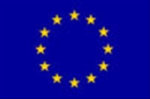 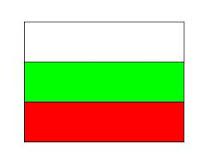 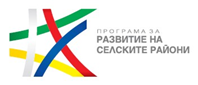 ПРОГРАМА ЗА РАЗВИТИЕ НА СЕЛСКИТЕ РАЙОНИ 2014-2020ЕВРОПЕЙСКИ ЗЕМЕДЕЛСКИ ФОНД ЗА РАЗВИТИЕ НА СЕЛСКИТЕ РАЙОНИ:„ЕВРОПА ИНВЕСТИРА В СЕЛСКИТЕ РАЙОНИ“ПРОГРАМА ЗА РАЗВИТИЕ НА СЕЛСКИТЕ РАЙОНИ 2014-2020ЕВРОПЕЙСКИ ЗЕМЕДЕЛСКИ ФОНД ЗА РАЗВИТИЕ НА СЕЛСКИТЕ РАЙОНИ:„ЕВРОПА ИНВЕСТИРА В СЕЛСКИТЕ РАЙОНИ“ПРОГРАМА ЗА РАЗВИТИЕ НА СЕЛСКИТЕ РАЙОНИ 2014-2020ЕВРОПЕЙСКИ ЗЕМЕДЕЛСКИ ФОНД ЗА РАЗВИТИЕ НА СЕЛСКИТЕ РАЙОНИ:„ЕВРОПА ИНВЕСТИРА В СЕЛСКИТЕ РАЙОНИ“Минимално изискванеДокумент, който се представя при участие в процедуратаДокументи, които се представят преди подписване на договорМинимални изисквания за правоспособност за упражняване на професионална дейност:Минимални изисквания за правоспособност за упражняване на професионална дейност:Минимални изисквания за правоспособност за упражняване на професионална дейност:1.Участникът трябва да притежава валидно Удостоверение за упражняване на строителен надзор, издадено от началника на Дирекцията за национален строителен контрол (ДНСК), съобразно изискванията на Наредба № РД-02-20-25 от 03.12.2012 г. за условията и реда за издаване на удостоверение за вписване в регистъра на консултантите за оценяване на съответствието на инвестиционните проекти и/или упражняване на строителен надзор. Забележка: Дейностите по упражняване на строителен надзор следва да се извършват от лица, притежаващи валидно Удостоверение за упражняването им, съгласно чл. 166, ал. 2 от ЗУТ, като съгласно чл. 166, ал. 7 от ЗУТ тези дейности могат да се извършват и от лице, представило копие от валиден еквивалентен документ, доказващ регистрацията му в някой от професионалните или търговски регистри на държавата, в която е установен, или да представи декларация или удостоверение за наличието на еквивалента регистрация от компетентните органи, съгласно националното му законодателство. При участие на обединение, което не е юридическо лице, изискването за удостоверение се доказва от всеки участник в обединението, който ще извършва строителен надзор съобразно разпределението на участието на лицата при изпълнение на дейностите, предвидено в договора за създаване на обединението.При участие на подизпълнители същите следва да отговарят на горепосоченото изискване, съобразно вида и дела на поръчката, който ще изпълняват. 1. Участникът попълва поле 1) от Част Трета: „Критерии за подбор“, буква А: Годност от Декларацията 1. При сключване на договора за обществена поръчка избраният изпълнител представя Удостоверение за упражняване на строителен надзор, издадено от началника на Дирекцията за национален строителен контрол (ДНСК), съобразно изискванията на Наредба № РД-02-20-25 от 03.12.2012 г. за условията и реда за издаване на удостоверение за вписване в регистъра на консултантите за оценяване на съответствието на инвестиционните проекти и/или упражняване на строителен надзор. Когато избраният изпълнител е чуждестранно лице, съгласно чл. 166, ал. 7 от ЗУТ той следва да представи копие от валиден еквивалентен документ, доказващ регистрацията му в някой от професионалните или търговски регистри на държавата, в която е установен, или да представи декларация или удостоверение за наличието на еквивалентна регистрация от компетентните органи, съгласно националното му законодателство. При участие на обединение, което не е юридическо лице, изискването за удостоверение се доказва от всеки участник в обединението, който ще извършва строителен надзор съобразно разпределението на участието на лицата при изпълнение на дейностите, предвидено в договора за създаване на обединението.При участие на подизпълнители същите следва да отговарят на горепосоченото изискване, съобразно вида и дела на поръчката, който ще изпълняват.Минимално изискванеДокумент, който се представя при участие в процедуратаДокументи, които се представят преди подписване на договорМинимални изисквания към икономическото и финансово състояние:Минимални изисквания към икономическото и финансово състояние:Минимални изисквания към икономическото и финансово състояние:Участникът трябва да има застраховка „Професионална отговорност“ на участниците в строителството по чл. 171, чл.171а, чл.173 от ЗУТ, покриваща поне минималната застрахователна сума за строежи четвърта категория, съгласно Наредба за условията и реда за задължително застраховане в проектирането и строителството, или съответен валиден аналогичен документ.  Изискването не се прилага за лице от държава - членка на Европейския съюз, или от друга държава - страна по Споразумението за Европейското икономическо пространство, което се установява на територията на Република България и е предоставило еквивалентна застраховка за професионална отговорност или гаранция в друга държава - членка на Европейския съюз, или в страна по Споразумението за Европейското икономическо пространство.Участникът попълва  поле 1) на раздел Б: Икономическо и финансово състояние,  Част Трета „Критерии за подбор“ от ДекларациятаУчастникът, определен за изпълнител представя застраховка „Професионална отговорност“, покриваща поне минималната застрахователна сума за строежи с обхват минимум четвърта категория строежи, в съответствие с Наредбата за условията и реда за задължително застраховане в проектирането и строителството, или съответен валиден аналогичен/еквивалентен документ.  Изискването не се прилага за лице от държава - членка на Европейския съюз, или от друга държава - страна по Споразумението за Европейското икономическо пространство, което се установява на територията на Република България и е предоставило еквивалентна застраховка за професионална отговорност или гаранция в друга държава - членка на Европейския съюз, или в страна по Споразумението за Европейското икономическо пространство.Минимално изискванеДокумент, който се представя при участие в процедуратаДокументи, които се представят преди подписване на договорМинимални изисквания към техническите и професионални способностиМинимални изисквания към техническите и професионални способностиМинимални изисквания към техническите и професионални способности1.Участникът следва да има опит в изпълнението на поне 1 (една) услуга с предмет, идентичен или сходен с този на настоящата поръчка за последните 3 (три) години от датата на подаване на офертата за която участва.За „услуга с предмет, идентичен или сходен с този на настоящата поръчка“  Възложителят ще приеме, както следва: Упражняване на строителен надзор по време на строителство, което включва изграждане и/или ремонт и/или реконструкция и/или рехабилитация на пътища и/или улична мрежа, попадащи в обхвата на минимум четвърта категория, съгласно чл. 137, ал. 1, т.4, б. „а“ и/или б. „д“ от ЗУТ.Услугата се счита за изпълнена, когато за строежа има издадено Удостоверение за въвеждане на експлоатация (IV-та категория) или Разрешение за ползване (I – III-та категория) или протокол за приет от Възложителя Окончателен доклад по чл. 168, ал. 6 от ЗУТ.Участникът попълва поле 1) от раздел  В: Технически и професионални способности, Част Трета „Критерии за подбор“ от Декларацията.1) Участникът, определен за изпълнител представя списък на изпълнените услуги, идентични или сходни с предмета на обществената поръчката, с посочване на стойностите, датите и получателите, заедно с доказателство за извършената услуга.